ВНИМАНИЕ! В работе не должно быть никаких дополнительных пометок, указывающих на авторство работы, например, фамилии и подписи автора, и т.д. Направление: ЖУРНАЛИСТИКАВремя выполнения олимпиадной работы - 240 минутИНСТРУКЦИЯ ПО ВЫПОЛНЕНИЮ ОЛИМПИАДНЫХ ЗАДАНИЙРабота выполняется на компьютере непосредственно в данном файле (стр. 2). Когда задание будет выполнено, сохраните файл в формате Word (проверьте, что вы сохранили нужную версию файла именно в формате Word) и отправьте готовую работу на электронный адрес jourmom2018@hse.ru. Важно: при отправке работы в адресной строке укажите свой регистрационный номер и ваши фамилию, имя, отчество (пример: № 4812 Капустян Анна Владимировна). На выполнение олимпиадных заданий дается 240 минут. Состязание начинается 24 октября в 14:00 (мск). Комиссия будет принимать присланные работы до 18:05 (мск). Работа считается принятой на проверку, если вы получили автоматическое уведомление о получении вашего письма. После указанного времени работы приниматься не будут. Работа выполняется шрифтом Times New Roman, кегль 12, межстрочный интервал 1,5. Расстояние от левого края – 3 см, от правого – 1,5. От верхнего и нижнего – по 1 см.Максимальная сумма баллов за олимпиадную работу – 100 баллов. Олимпиадная работа состоит из 3-х заданий:Сочинить короткое (не более страницы) эссе по предложенной фотографии. Максимальная оценка – 50 баллов. Сформулировать вопросы к носителю информации. Максимальная оценка – 30 баллов. Написать собственное определение для термина из сферы журналистики. Максимальная оценка – 20 баллов.Все олимпиадные работы проходят проверку на антиплагиат в системе «Антиплагиат» НИУ ВШЭ. При доле заимствований более 30% работы выбывают из конкурса и не рассматриваются экспертами.ОЛИМПИАДНЫЕ ЗАДАНИЯЗАДАНИЕ 1. (Максимальная оценка - 50 баллов)Внимательно рассмотрите предложенную фотографию (в приложении к заданию). Напишите короткое эссе, иллюстрацией к которому фотография могла бы стать. Это может быть реальная или придуманная вами история. Объём текста – до одной страницы формата A4. Придумайте для вашего материала оригинальный заголовок.Критерии оценки задания 1:1. Креативность, фантазия – от 0 до 15 баллов2. Композиция, логика, умение выстроить текст – от 0 до 15 баллов3. Яркость и богатство языка – от 0 до 10 баллов 4. Грамотность – от 0 до 10 балловОтвет:ЗАДАНИЕ 2. (Максимальная оценка - 30 баллов)Предположим, что у вас появилась возможность взять интервью у журналиста и телеведущего Владимира Познера. Ограничение – 7 вопросов. Задача – раскрыть его характер и жизненную позицию по главным вопросам сегодняшнего дня.Сформулируйте и напишите 7 вопросов Владимиру Познеру. Критерии оценки задания 2:1. Адекватность вопросов поставленной задаче – от 0 до 15 баллов.2. Точность и корректность формулировок – от 0 до 15 баллов.Ответ:ЗАДАНИЕ 3. (Максимальная оценка - 20 баллов)Дайте своё определение термину «fake news – фейковая (ложная) новость». Максимальный объём заметки – 15 строк.Критерии оценки задания 3:1. Точность и глубина описания смысла термина – от 0 до 10 баллов2. Умение коротко формулировать мысль – от 0 до 10 балловОтвет:Приложение к Заданию 1.Фотограф Михаэль Ханке (Michael Hanke)Фотография – призёр фотоконкурса World Press Photo 2017.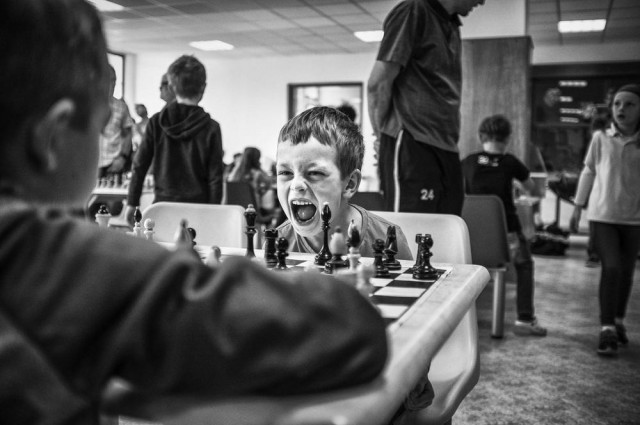 Заполняется членами жюри. Пометки участников не допускаются!Заполняется членами жюри. Пометки участников не допускаются!Заполняется членами жюри. Пометки участников не допускаются!Заполняется членами жюри. Пометки участников не допускаются!Заполняется членами жюри. Пометки участников не допускаются!Заполняется членами жюри. Пометки участников не допускаются!ШИФРЗадание 1Задание 2Задание 3Итого балловПодписиШИФРМах 50Мах 30Max 20Мах 100экспертовШИФР1.ШИФР2.